                     Dzień dobry Kochani,  wczoraj zachęcaliśmy Was do zabawy 
przy wiosennej piosence o majowej łące.                                                                                               Dzisiaj proponujemy kontynuację tego tematu – zapraszamy do obejrzenia filmu  z cyklu  „Wędrówki  Skrzata  Borówki”  pt. „Łąka”.                         https://www.youtube.com/watch?v=LKLf5EN1Ff4
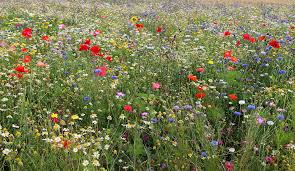 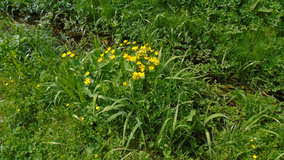 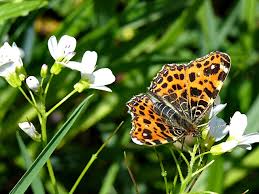 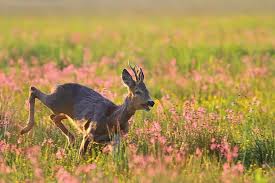 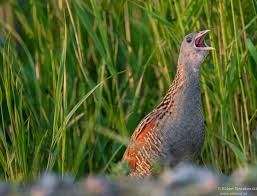 